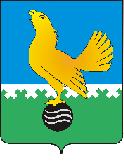 Ханты-Мансийский автономный округ-Юграмуниципальное образованиегородской округ город Пыть-ЯхАДМИНИСТРАЦИЯ ГОРОДАмуниципальная комиссия по делам несовершеннолетних и защите их прав  www.pyadm.ru e-mail: adm@gov86.orge-mail: kdn@gov86.orgг.Пыть-Ях, 1 мкр., дом № 5, кв. № 80	р/с 40101810565770510001Ханты-Мансийский автономный округ-Югра 	УФК по ХМАО-ЮгреТюменская область 628380	МКУ Администрация г. Пыть-Яха, л\с 04873033440)тел. факс (3463) 46-62-92, тел. 46-05-89,	РКЦ Ханты-Мансийск г. Ханты-Мансийск42-11-90, 46-05-92, 46-66-47	ИНН 8612005313 БИК 047162000ОКАТМО 71885000 КПП 861201001КБК 04011690040040000140ПОСТАНОВЛЕНИЕ20.03.2019	№ 75Актовый зал администрации города Пыть-Яха по адресу: г.Пыть-Ях, 1 мкр. «Центральный», д. 18а, в 14-30 часов (сведения об участниках заседания указаны в протоколе заседания муниципальной комиссии).О внесении изменений в постановление муниципальной комиссии по делам несовершеннолетних и защите их прав при администрации города Пыть-Яха от 28.12.2018 № 400С целью обеспечения исполнения пунктов 24, 41 и 187 Плана основных мероприятий по проведению в 2019 году в Ханты-Мансийском автономном округе – Югре Года семьи, утвержденного постановлением Правительства Ханты-Мансийского автономного округа – Югры от 22.02.2019 № 58-п, руководствуясь п. 13 ст. 15 Закона Ханты-Мансийского автономного округа-Югры от 12.10.2005 № 74-оз «О комиссиях по делам несовершеннолетних и защите их прав в Ханты-Мансийском автономном округе-Югре и наделении органов местного самоуправления отдельными государственными полномочиями по созданию и осуществлению деятельности комиссий по делам несовершеннолетних и защите их прав»,МУНИЦИПАЛЬНАЯ КОМИССИЯ ПОСТАНОВИЛА:Внести дополнения в приложение № 1 постановления муниципальной комиссии по делам несовершеннолетних и защите их прав при администрации города Пыть-Яха от 28.12.2018 № 400 согласно приложению (с распределением дополнительных мероприятий по соответствующим разделам комплексного межведомственного плана мероприятий субъектов системы профилактики безнадзорности и правонарушений несовершеннолетних на 2019 год).Ответственным исполнителям дополнительных мероприятий в комплексный межведомственный план мероприятий субъектов системы профилактики безнадзорности и правонарушений несовершеннолетних на 2019 год:Обеспечить направление в муниципальную комиссию информации по исполнению дополнительных мероприятий в соответствии со сроками, установленными пунктом 5 постановления муниципальной комиссии от 28.12.2018 № 400.Начальнику отдела по обеспечению деятельности муниципальной комиссии по делам несовершеннолетних и защите их прав администрации города Пыть-Яха (А.А. Устинов):Обеспечить размещение данного постановления муниципальной комиссии и актуальной редакции Комплексного межведомственного плана мероприятий субъектов системы профилактики безнадзорности и правонарушений несовершеннолетних г.Пыть-Яха на 2019 год на официальном сайте администрации города Пыть-Яха в срок до 01.04.2019.Председательствующий на заседании:заместитель председателя муниципальной комиссии	А.А. УстиновПриложение 1к постановлению № 75 от 20.03.2019ДОПОЛНИТЕЛЬНЫЕ МЕРОПРИЯТИЯ в комплексный межведомственный план мероприятий субъектов системы профилактики безнадзорности и правонарушений несовершеннолетних на 2019 год _______Использованные в плане аббревиатуры:ДОиМП – Департамент образования и молодежной политики администрации города Пыть-Яха;ПКЦСОН – БУ «Пыть-Яхский комплексный центр социального обслуживания населения» УСЗН - Управление социальной защиты населения по городу Пыть-Яху;№наименование мероприятиясроки проведенияответственные исполнители*соисполнители*примечание123456II.	Мероприятия, направленные на предупреждение социального сиротстваII.	Мероприятия, направленные на предупреждение социального сиротстваII.	Мероприятия, направленные на предупреждение социального сиротстваII.	Мероприятия, направленные на предупреждение социального сиротстваII.	Мероприятия, направленные на предупреждение социального сиротстваII.	Мероприятия, направленные на предупреждение социального сиротства2.16Проведение конкурса рисунков для несовершеннолетних, посвященных Году семьи в автономном округемайДОиМПМБУ Центр «Современник»П. 24 Плана мероприятий по проведению в ХМАО Года семьи (постановление Правительства ХМАО № 58-п от 22.02.2019)2.17Проведение благотворительной акции «Дарю добро детям!», направленной на оказание помощи несовершеннолетним и семьям, находящимся в социально опасном положении (к 1 сентября, в период Новогодних каникул и Рождества Христова)августдекабрьУСЗНПКЦСОНП. 41 Плана мероприятий по проведению в ХМАО Года семьи (постановление Правительства ХМАО № 58-п от 22.02.2019)